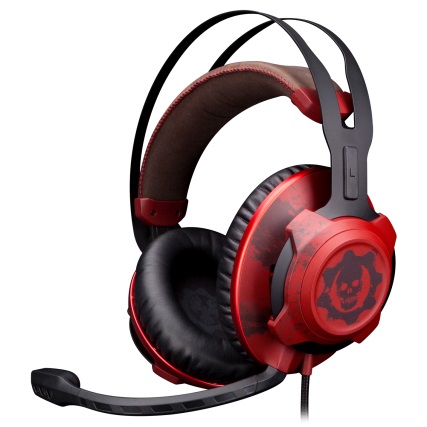 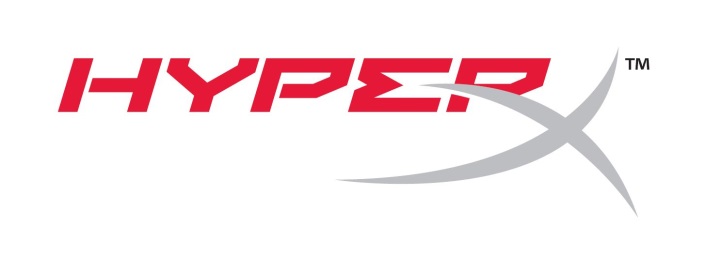 HyperX Gears of War Gaming jde do prodejePraha – 13. října 2016 – HyperX™, divize společnosti Kingston® Technology Company, Inc., největšího nezávislého výrobce paměťových produktů na světě, oznámila zahájení dodávek své oficiálně licencované herní náhlavní soupravy pro Xbox® s názvem CloudX™ Revolver Gears of War v České republice. Fanoušci Gears of War nyní mohou projevit své nadšení pro hru také pomocí headsetu s vzhledem připomínajícím nasazení v boji, který ladí s designem limitované edice herní konzole Xbox One S Gears of War 4 Limited Edition 2TB Bundle a s limitovanou edicí bezdrátového herního ovladače Xbox One Gears of War 4 Crimson Omen1. Náhlavní souprava HyperX CloudX Revolver Gears of War headset je ideální pro hraní FPS „stříleček“ a souboje v otevřených herních světech. Vyznačuje se zvukovým obrazem studiové kvality, který umožní hráčům slyšet soupeře přesněji a z větší dálky. Headset HyperX CloudX Revolver Gears of War je dodáván s 2m kabelem pro PC s ovládáním zvuku a mikrofonu přímo na kabelu a je vybaven 3,5 mm (čtyřpólovým) konektorem jack. Pro vyšší komfort má náhlavní souprava kožený hlavový most a mušle vyrobeny z vysoce kvalitní paměťové pěny, za které značka HyperX získala již mnoho ocenění a díky kterým budete moci hrát pohodlně celé hodiny. „V HyperX jsme nadšeni, že můžeme fanouškům Gears of War nabídnout lepší zážitek ze hry pomocí naší nové náhlavní soupravy,” řekl Daniel Kelley, ředitel marketingu HyperX. „Spolu se společností Microsoft a The Coalition jsme tvrdě pracovali na zvuku i designu, aby tato souprava přinesla hráčům ucelený herní zážitek.”Headset HyperX CloudX Revolver Gears of War má dvouroční záruku a vyznačuje se legendární spolehlivostí produktů značky HyperX. Podrobnější informace na webu HyperX.Technické údaje náhlavní sady HyperX CloudX Revolver Gears of War:Sluchátka:Driver: Dynamický, průměr 50 mm s neodymovými magnety.Typ: Circumaurální (kolem celého ucha), uzavřená zadní část.Frekvenční charakteristika:12 Hz - 28.000 HzImpedance: 33 ΩHladina akustického tlaku: 104,5 dB SPL/mW na kmitočtu 1kHzCelkové harmonické zkreslení (THD): < 2%Odběr energie: Jmenovitý 30 mW, maximální 500 mWHmotnost: 364 gHmotnost včetně mikrofonu a kabelu: 380 gDélka a typ kabelu: Náhlavní sada (1,3 m) + Audio Control Box (2 m)Připojení: Náhlavní sada – jack 3,5 mm (4pólový)2 + Audio Control Box – jacky 3,5 mm stereo a mikrofonní vstupMikrofon:Typ převodníku: Elektretový kondenzátorový mikrofonSměrová charakteristika: Úzce směrový, s funkcí potlačení okolního hlukuFrekvenční charakteristika: 50 Hz – 18.000 HzCitlivost: -40 dBV (0 dB = 1V/Pa,1kHz)1 K ovladačům pro Xbox One™ bez konektoru jack 3,5 mm je potřeba adaptér. (Adaptér se prodává samostatně.)2 Kompatibilní se zařízeními se standardními konektory CTIA.Další informace o divizi HyperX můžete najít zde:YouTube: 	http://www.youtube.com/hyperxFacebook: 	http://www.facebook.com/hyperxcommunityTwitter: 	http://twitter.com/hyperxInstagram: 	https://instagram.com/hyperx/LinkedIn: 	http://www.linkedin.com/company/164609?trk=tyahGoogle+: 	https://plus.google.com/+hyperx/videosO studiu The CoalitionThe Coalition® je rostoucí tým talentovaných kreativních profesionálů z celého světa, kteří milují zábavu a které spojuje nadšení pro hru „Gears of War“. Sídlo studia je v kanadském Vancouveru a zaměřuje se na posouvání franšízových produktů spojených s Gears of War na nové úrovně s přesvědčením, že chceme-li dojít dále, jděme společně. www.gearsofwar.com.O divizi HyperX HyperX® je divize společnosti Kingston Technology Company, Inc., největšího nezávislého výrobce paměťových produktů na světě. Divize HyperX byla založena v roce 2002 a má sídlo v kalifornském Fountain Valley ve Spojených státech. Další informace můžete získat na telefonním čísle +44 800-337-8410 nebo na internetové adrese www.hyperxgaming.com.Kontakty pro média:Redakční poznámka: Budete-li chtít získat další informace, testovací kusy nebo rozhovory s vedoucími pracovníky, obraťte se laskavě na následující kontakt: David Leong, Kingston Technology Company, Inc. 17600 Newhope Street, Fountain Valley, CA USA 92708, 714-438-1817 (hlas). Fotografie v tiskové kvalitě jsou k dispozici na stránkách společnosti Kingston určených pro média zde.#  #  #©2016 Kingston Technology Corporation, 17600 Newhope Street, Fountain Valley, CA 92708 USA. Všechna práva vyhrazena. Veškeré ostatní ochranné známky jsou majetkem příslušných oprávněných vlastníků.  ©2016 Microsoft Corporation. Všechna práva vyhrazena. Microsoft, Gears of War, The Coalition, Xbox, logo Xbox logo a logo Crimson Omen jsou ochranné známky společností ze skupiny Microsoft. gearsofwar.comAndrea MartinezIvan SobičkaKingston Technology Co LLPTAKTIQ COMMUNICATIONS s.r.o.+44 (0) 1932 738888, linka 8801+420 604 166 751AMartinez@kingston.euivan.sobicka@taktiq.com 